Alpha Class Crossword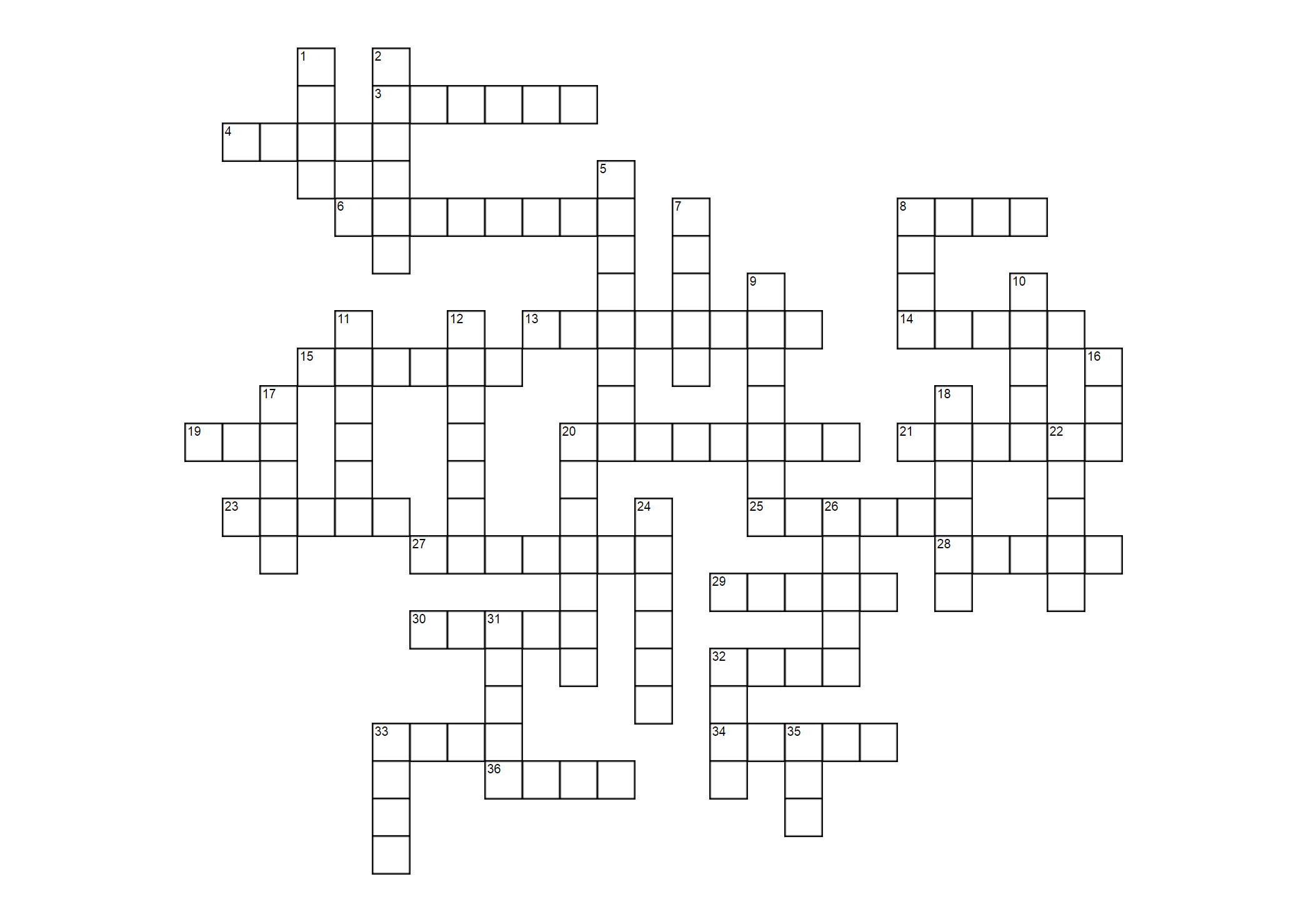 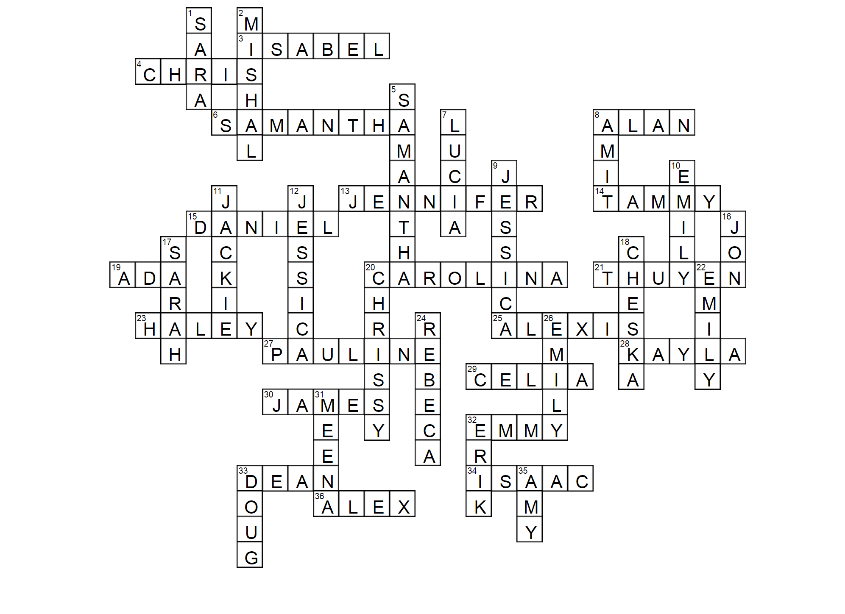 ACROSSDOWN3. This brother is from Jacksonville. Nickname: Wonderlust1. This brother is an avid shuffler. Nickname: Woohoo4. This brother knows the words to every Chris Daughtry song. Nickname: Scar2. This brother loves Hello Kitty. Nickname: Bubbles6. This brother co-owns 4 cats. Nickname: Siren5. This brother is of Jewish descent. Nickname: Samanthug8. This brother was a Spanish-speaking intern at the UF MTM Center. Nickname: Panda7. This brother was a drum major for high school marching band. Nickname: Crescent13. This brother owns a fat cat. Nickname: Lil Toasty8. This brother is a citizen of New Zealand. Nickname: Coconut14. This brother loves to do yoga. Nickname: Karuna9. Is a huge Star Trek fan. Nickname: Hurricane15. This brother enjoys competitive pistol shooting. Nickname: Red Leader10. This brother is an officer at the Equal Access Clinic. Nickname: STRIKE19. This brother is a big fan of stadiums. Nickname: Wanderlust11. This brother went to Haiti on a global health outreach trip. Nickname: Brownie20. This brother is Peruvian. Nickname: Hunny Bunny12. This brother went to Nicaragua for a global health outreach trip. Nickname: Nala21. This brother does not like cake unless it’s ice cream cake. Nickname: Twinny Twin16. This brother does not like cheese. Nickname: Chiquita23. This brother drove an Infiniti in high school. Nickname: Young Money17. This brother works at CVS. Nickname: Cloud925. This brother has a puppy named Beemo. Nickname: Red Fox18. This brother is heavily involved in international pharmacy. Nickname: Joy27. This brother loves to play water polo. Nickname: Tall Paul20. This brother played softball at NOVA. Nickname: C-tabs28. This brother was one of the zombie at last year’s Haunted Healthcare. Nickname: Aurora22. This brother is a huge fan of all things Disney. Nickname: Sharkbait29. This brother went to Emory. Nickname: Sea Dawg24. This brother plays the piano exceptionally well. Nickname: Jellybean30. This brother is from Ol’ Miss. Nickname: JFK26. This brother was a counselor at Florida Diabetes Camp. Nickname: Pistachio32. This brother is from Panama City Beach. Nickname: Wildcard31. This brother detests barbeque ribs. Nickname: M&M33. This brother is terrified of cats. Nickname: MARSTΦN32. This brother used to be a bartender. Nickname: OG34. This brother served as our first WKF. Nickname: Newton33. This brother is a licensed scuba diver. Nickname: The Pug36. This brother works at Painting with a Twist. Nickname: Acrylex35. This brother is from Belize. Nickname: Breezy